ŞİDDET NEDİR?Şiddet, bireyin fiziksel, cinsel, psikolojik veya ekonomik yönden zarar görmesiyle ya da acı çekmesiyle sonuçlanan veya sonuçlanması muhtemel hareketleri, buna yönelik tehdit ve baskıyı ya da özgürlüğün keyfi engellenmesini de içeren, fiziksel, cinsel, psikolojik, sözlü veya ekonomik her türlü tutum ve davranıştır. Şiddet, özel veya kamusal alanda (evde, aile bireyleri arasında, sokakta, iş yerinde) meydana gelebilir.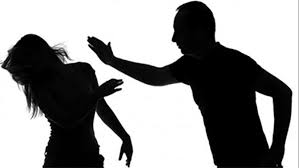 ŞİDDET TÜRLERİFiziksel Şiddet: Tokat atmak, iteklemek, tekmelemek, bir şey fırlatmak, yumrukla veya bir nesneyle vurmak, silah veya bunun gibi bir nesneyle zarar vermek ya da tehdit etmek, sağlık hizmetlerinden yararlanmasına engel olmak gibi kişinin bedenine zarar verecek her türlü davranıştır.Sözlü-Duygusal-Psikolojik Şiddet: Şiddet hakaret etmek, aşağılayıcı söz söylemek, küçük düşürmek, aşırı kıskançlık yapmak, tehdit etmek, kişiye kendisini yetersiz hissettirecek söz veya davranışta bulunmak, küfretmek, kişinin kendisini ifade etmesine engel olmak, kişinin hareket özgürlüğünü kısıtlamak, kişinin aile üyeleri ve arkadaşlarıyla görüşmesini engellemek, kişinin istediği gibi giyinme özgürlüğüne engel olmak gibi fiziksel bir baskı olmaksızın uygulanan ve ruh sağlığını etkileyen her türlü söz ve davranıştır.Ekonomik Şiddet: Çalışmaya veya çalışmamaya zorlamak, kişinin gelirini kontrol altına almak, kişinin parasına veya banka kartlarına el koymak, kişiyi borçlanmaya zorlamak, kişiye hiç para vermemek veya çok az miktarda para vermek, kişinin çalışmasını zorlaştıracak hareketlerde bulunmak, kişiyle ailenin gelir ve giderleri hakkındaki bilgileri paylaşmamak gibi ekonomik baskı içeren her türlü tutum ve davranıştır.Cinsel Şiddet: Kadını istemediği yerde, şekilde veya zamanda cinsel ilişkiye zorlamak, kişiye cinsel içerikli sözler söylemek veya kişiyi cinsel içerikli sözler söylemeye zorlamak, kadını çocuk doğurmaya veya doğurmamaya zorlamak, fuhuşa zorlamak, cinsel organlara zarar vermek, kişiyi cinsel yönden aşağılamak gibi davranışlarla kişinin cinselliğini kontrol altında tutup baskı uygulayan her türlü davranıştır.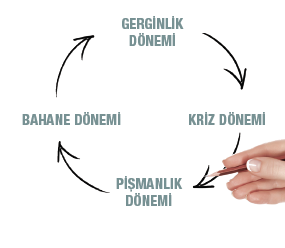 ŞİDDET DÖNGÜSÜNÜN AŞAMALARIGerginlik DönemiŞiddet uygulayan kişi çeşitli sorunları bahane ederek gerginlik yaratır. Şiddet uyguladığı kişinin davranışlarını kontrol etmeye çalışır. Yapması ve yapmaması gerekenleri söyler. Mağdur kendini endişeli hisseder, gergin atmosferi hafifletmeye, sözleri ve davranışları konusunda dikkatli olmaya çalışır.Kriz DönemiŞiddet uygulayan, sözlü, psikolojik, fiziksel, cinsel veya ekonomik olarak karşısındaki kişiye saldırır. Mağdur kendini aşağılanmış, üzgün hisseder ve haksızlığa uğrar.Pişmanlık DönemiŞiddet uygulayan, pişman olup veya pişman olduğunu söyleyip mağdurun gönlünü almaya çalışır ve olumlu bir tutum sergiler. Mağdur, şiddet uygulayanın çabalarını olumlu karşılar.Bahane DönemiŞiddet uygulayan, davranışları için bahaneler üretir. Mağdur, şiddet uygulayanın bahanelerini (gerekçelerini) anlamaya çalışır, değişmesi için yardım eder, kendi algılarından şüphe eder ve durum için kendini sorumlu hisseder.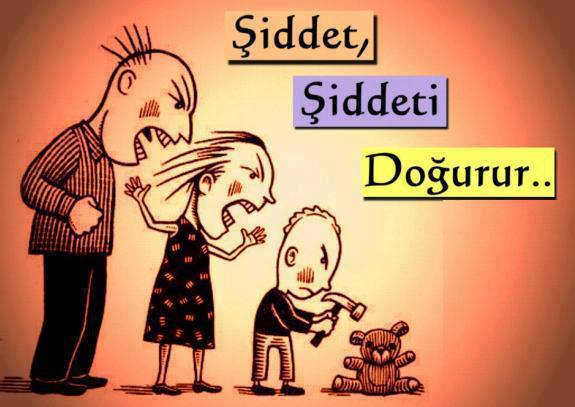 KADINA YÖNELİK ŞİDDETKadınlara, yalnızca kadın oldukları için uygulanan veya kadınları etkileyen, cinsiyete dayalı bir ayrımcılıkla kadının insan hakları ihlaline yol açan her türlü tutum ve davranıştır.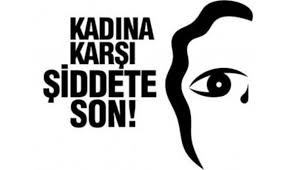 Şiddetin SebepleriKadına yönelik şiddete sebep olabilecek faktörler arasında genel ve kişiye özel gerekçeleri birbirinden ayrı düşünmek gerekmektedir. Genel sebepler arasında en dikkat çekenler şöyle sıralanabilir:*Erkek tarafından uygulanan şiddetin toplumda mazur görülmesi*Şiddetin kadına güç gösterme ve otorite kurma aracı olarak görülmesi gibi kültürel inanışlar*Eğitimsizlik, alkol, madde ve kumar bağımlılığı*Ekonomik problemler ve işsizlik*Ailevi problemler ve geçimsizlik*Medyanın olumsuz etkileri, maço erkek tipinin film ve dizilerde yüceltilmesi*Yanlış arkadaş seçimi ve yanlış çevre*İletişim eksikliği*Biyolojik sorunlarBireysel düzeydeki şiddet sebepleri arasında en sık görülen etkenler de şöyle sıralanabilir:*Eğitimsizlik*Çatışma ve çözüm bulma becerilerindeki eksiklik*Öfke kontrolünde yetersiz kalma*Sosyal beceri eksikliği, engellenmişlik duygusu*Aşırı alınganlık, dışlanmışlık ve yalnızlık duyguları*Özgüven eksikliği, ilgi eksikliği*Aile içi iletişim eksikliği*Tutarsız disiplin yaklaşımı; aşırı baskıcı veya rahat aile tutumları*Sıklıkla engellenme ve cezalandırılma*Aile içi şiddete maruz kalma veya tanık olma*Fiziksel, psikolojik ve cinsel açıdan istismar edilme*Madde ve alkol bağımlılığı*Anti-sosyal kişilik bozukluğuDESTEK ALMAK İÇİN BAŞVURULABİLECEK KURUMLARA) AİLE ve SOSYAL POLİTİKALAR BAKANLIĞI’NA BAĞLI KURULUŞLAR1. Danışmanlık Desteği Alınabilecek Merkezler2. Kadın Konukevleri3. Alo 183 Aile, Kadın, Çocuk ve Engelli Sosyal Danışma Hattı4. Şiddet Önleme ve İzleme Merkezleri (ŞÖNİM)B) BARO KADIN DANIŞMANLIK MERKEZLERİ ve ADLİ YARDIM SERVİSLERİACİL DANIŞMA HATLARIALO 183 Aile, Kadın, Çocuk ve Engelli Sosyal Danışma HattıALO 155 Polis İmdatALO 156 Jandarma İmdatALO 112 Acil Tıbbi Yardım HattıALO 157 İnsan Ticareti Mağdurları Acil Yardım ve İhbar HattıAile İçi Şiddet Acil Yardım Hattı: (0212) 656 96 96 ve (0549) 656 96 96Kadın Meclisleri Danışma Hattı: (0505) 004 11 98C) KADIN KONUKEVLERİ ve SIĞINAKLARID) BAĞIMSIZ veya BELEDİYELERE BAĞLI KADIN DANIŞMA ve DAYANIŞMA MERKEZLERİ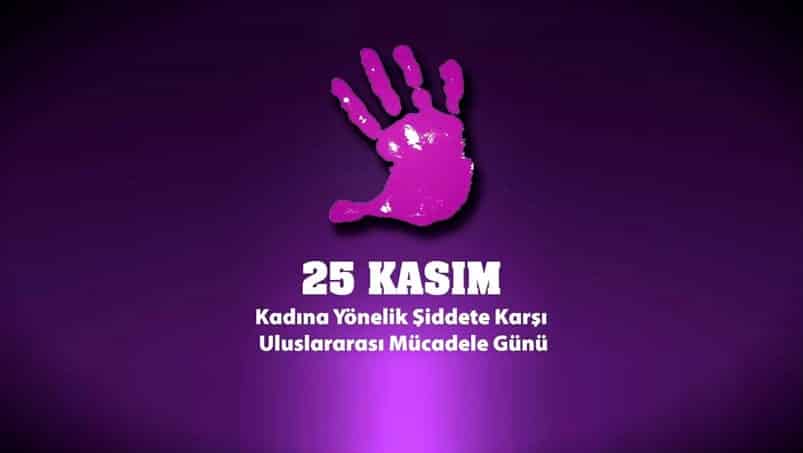 FIRAT İSMAİL ÖZDEMİRRehber Öğretmeni.- Psikolojik Danışman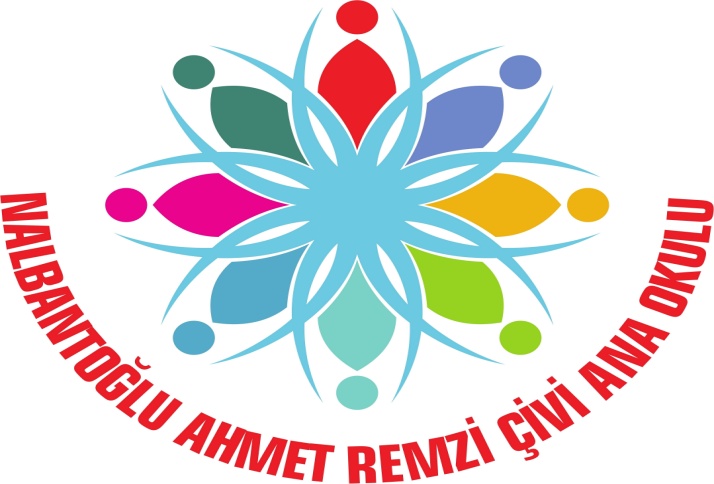 KADINA YÖNELİK ŞİDDETLE MÜCADELE VE TOPLUMSAL CİNSİYET EŞİTLİĞİ BİLGİLENDİRME BROŞÜRÜ VELİ BİLGİLENDİRME BROŞÜRÜ-4